VetMAX™ Schmallenberg Virus KitTaqMan™ real-time RT-PCR pro detekci SBV (Schmallenberského viru)Katalogové číslo SBVS50Pub. č. MAN0026037  Rev. B.0Informace o výrobkuPopis výrobkuSouprava Applied Biosystems™ VetMAX™ Schmallenberg Virus Kit je molekulárně diagnostický nástroj pro stanovení SBV. Slouží ke specifické detekci genu S viru SBV pomocí real-time PCR v reálném čase reverzní transkripce.Každý vzorek RNA je analyzován v jedné jamce: stejná jamka je použita ke specifické detekci virové RNA viru SBV a IPC (Internal Positive Control –⁠ interní pozitivní kontroly). Pozitivní IPC znamená jak úspěšnou izolaci, tak i nepřítomnost inhibitorů PCR ve vzorku. Soupravu lze použít k detekci virové RNA izolované z mozkové tkáně, plné krve odebrané do EDTA zkumavek nebo ze séra. Detekce virů je přednostně prováděna u mozku z potracených zvířat, virus však může být detekován i v krvi (Zdroj: FLI – Německá národní referenční laboratoř). Vzhledem k absenci dalších informací o délce viremické fáze, která se jeví jako velmi krátká (2 až 3 dny), a o lokalizaci viru v živém zvířeti, doporučujeme pracovat přednostně s virovou RNA izolovanou z mozkové tkáně.Kompletní protokoly pro izolaci virové RNA z těchto matric jsou k dispozici na vyžádání od Technické podpory.Obsah soupravy a skladováníSouprava VetMAX™ Schmallenberg Virus Kit obsahuje reagencie pro detekci v duplexu SBV a IPC. Po převzetí musí být celá souprava skladována při teplotě −30 °C až −10 °C. Po prvním použití složky uložte soupravu podle následujících doporučení:Izolační a amplifikační kontrolySouprava VetMAX™ Schmallenberg Virus Kit obsahuje jednu kontrolu použitou k ověření amplifikace virové RNA:4a - EPC SBVS: positive control for SBV (pozitivní kontrola pro SBV)Již izolovaná pozitivní kontrola, která má být amplifikována během RT-PCR v reálném čase.Pozitivní výsledek v rámci specifikovaného rozsahu Ct umožňuje ověřit amplifikaci cílové struktury SBV pomocí RT-PCR v reálném čase.Ověření izolace nukleových kyselin pro každý vzorek se provádí detekcí endogenní IPC (Interní pozitivní kontroly) přítomné v každém vzorku.Pozitivní výsledek IPC pro daný vzorek validuje izolaci vzorku, zda je vzorek pozitivní nebo negativní pro zkoumaný patogen, a umožňuje vyloučit falešně negativní výsledky a ověřit případnou inhibici.Pro konfirmaci správné analýzy doporučujeme zahrnout dvě negativní kontroly:NCS: negative extraction control (NCS: negativní kontrola izolace)Tato kontrola je složena z reagencií použitých při izolaci bez přidání vzorku (objem vzorku může být nahrazen pufrem použitým při přípravě vzorku nebo vodou bez DNázy/RNázy), které procházejí stejným zpracováním jako vzorky: izolací nukleových kyselin (s přídavkem IPC) a RT-PCR v reálném čase.Negativní výsledek pro SBV a IPC umožňuje validovat nepřítomnost kontaminace během izolace a RT-PCR v reálném čase. NC: negative amplification control (NC: negativní amplifikační kontrola) Jedná se o amplifikační směs, která se přidává na destičku během přípravy PCR v reálném čase společně s 5 μl vody bez DNázy/RNázy pro doplnění objemu na 25 μl.Negativní výsledek pro SBV a IPC umožňuje validovat nepřítomnost kontaminace během přípravy reakce RT-PCR v reálném čase.Požadované materiály, které nejsou součástí dodávkyPokud není uvedeno jinak, jsou všechny materiály k dispozici na stránce thermofisher.com.Vysoce přesné mikropipety (rozmezí od 1 μl do 1000 μl) s filtrovanými špičkami bez DNázy/RNázyDNase/RNase-free water (Voda bez DNázy/RNázy)1X TE pufr1X PBS pufrTermocykler pro PCR v reálném čase schopný detekovat následující fluorofory:FAM™ (maximální emise: λ515 nm)VIC™ (maximální emise: λ554 nm)Spotřební materiál potřebné optické kvality kompatibilní s termocyklerem: 96jamkové PCR destičky, PCR stripy (8 nebo 12 jamek), mikrozkumavky nebo kapiláry; vhodné kryty destiček nebo víčka pro zakrytíPostup analýzyReakční objem RT-PCR v reálném čase je 25 μl:3 - Mix SBVS: 20 μl na analýzuIzolovaná RNA: 5 μl na analýzuIzolace virové RNARNA musí být izolována ze vzorků pro analýzu RT-PCR v reálném čase.POZNÁMKA: Pro informace o metodách izolace, které jsou kompatibilní se soupravou VetMAX™ Schmallenberg Virus Kit a které jsou pro ni validovány, kontaktujte technickou podporu.Příprava reakcí RT-PCR v reálném časeVytvořte plán analýzy pro distribuci směsí a vzorků. Je-li to možné, uchovávejte pozitivní kontrolu (EPC) odděleně od ostatních vzorků.Rozmrazte 3 - Mix SBVS při teplotě 2 °C až 8 °C na ledě nebo ve stojanu v chladničce.Promíchejte opatrně směs 3 - Mix SBVS a poté krátce zcentrifugujte.Přidejte 20 µl směsi 3 - Mix SBVS do každé jamky PCR destičky, PCR stripu nebo kapiláry.Přidejte RNA ze vzorků a kontrol do reakční směsi podle následujícího předem nastaveného plánu analýzy:Zakryjte PCR destičku, PCR stripy nebo kapiláry adhezivním víčkem destičky nebo vhodnými uzávěry.Amplifikace pomocí RT-PCR v reálném časeNa termocykleru nastavte následující detektory: (1)	Fluorofory TAMRA™ a ROX™ jsou zapotřebí pro analýzu PCR v reálném čase, pokud je termocykler schopen je detekovat. U všech ostatních termocyklerů absence schopnosti detekovat tyto fluorofory nezhoršuje analýzu RT-PCR v reálném čase.Nastavte SBV a SBV IPC detektory pro každou jamku používanou v analýze.Pro analýzu nastavte následující program RT-PCR v reálném čase:Tabulka 1  Standardní metoda (pro použití se vzorky purifikovanými pomocí standardního skriptu na přístroji KingFisher™)(1)	Sběr dat fluorescence během 45sekundové fáze při teplotě 60 °CTabulka 2  Expresní metoda (pro použití se vzorky purifikovanými pomocí expresního skriptu na přístroji KingFisher™)Sběr dat fluorescence během 35sekundové fáze při teplotě 60 °CVložte PCR destičku, PCR stripy nebo kapiláry do termocykleru a spusťte RT-PCR v reálném čase. Analýza výsledkůAnalýza surových datPro analýzu surových dat postupujte podle doporučení výrobce termocykleru.Prahové limity nastavte odděleně pro každý cíl PCR v reálném čase.Pro každý detektor interpretujte výsledky podle hodnot Ct vzorku získaných podle doporučení níže.ValidaceTest je validován, pokud jsou splněna následující kritéria:(1)	Viz hodnoty uvedené pro „EPC“ v certifikátu o analýze šarže použité pro daný test.(2)	Hodnota IPC v EPC by se neměla použít k validaci testu.Interpretace výsledkůPro každý analyzovaný vzorek by měly být výsledky interpretovány takto:(1)	Vzorek bude považován za nevalidovaný z důvodu nevyhovující hodnoty IPC.Postup pro zacházení s nevalidovanými vzorkyNevalidovaný vzorek RNA nařeďte v poměru 1 : 5 v 1X TE pufru.Proveďte novou RT-PCR analýzu s 5 μl tohoto ředění.Pokud je zředěná RNA pozitivní na SBV nebo negativní na SBV s přijatelným výsledkem IPC, získaný výsledek je validní.Pokud je zředěná RNA negativní na SBV s nepřijatelným výsledkem IPC, pak získaný výsledek stále není validní. V takovém případě opakujte izolaci nukleových kyselin za použití vzorku zředěného 1 : 2 v 1X PBS pufru.Dokumentace a podporaZákaznická a technická podporaTechnická podpora: navštivte thermofisher.com/askaquestion Navštivte thermofisher.com/support pro nejnovější služby a podporu, včetně informací o:Mezinárodních kontaktních telefonních číslechObjednávkové a webové podpořeUživatelských příručkách, manuálech a protokolechOsvědčení o analýzeBezpečnostních listech (BL, známé také jako MSDS)POZNÁMKA: Bezpečnostní listy pro reagencie a chemické látky od jiných výrobců získáte od jejich výrobce.Omezená záruka na výrobekSpolečnost Life Technologies Corporation a/nebo její pobočky poskytují záruku na své výrobky podle ustanovení ve smluvních podmínkách pro prodej společnosti Life Technologies, které naleznete na webových stránkách společnosti Life Technologies na adrese www.thermofisher.com/us/en/home/global/terms-and-conditions.html. Máte-li jakékoli dotazy, kontaktujte prosím společnost Life Technologies na adrese thermofisher.com/support.Přeloženo z francouzského publikace č. MAN0007811 Rev. C.0.Informace v této příručce se mohou bez upozornění změnit.PROHLÁŠENÍ: DO ROZSAHU POVOLENÉHO ZÁKONEM SPOLEČNOST LIFE TECHNOLOGIES A/NEBO JEJÍ POBOČKY NERUČÍ ZA SPECIÁLNÍ, NÁHODNÉ, NEPŘÍMÉ, TRESTNÍ, NÁSOBNÉ NEBO NÁSLEDNÉ ŠKODY VE SPOJENÍ S TÍMTO DOKUMENTEM NEBO PLYNOUCÍ Z NĚJ, VČETNĚ JEHO POUŽÍVÁNÍ.Historie revizí publikace č. MAN0007811 (francouzsky)Důležité informace o licencích: Na tyto výrobky se může vztahovat jedna nebo více licencí k omezenému použití. Používáním těchto výrobků přijímáte smluvní podmínky všech příslušných licencí k omezenému použití.©2020 Thermo Fisher Scientific Inc. Všechna práva vyhrazena. Není-li uvedeno jinak, všechny ochranné známky jsou vlastnictvím společnosti Thermo Fisher Scientific a jejích přidružených společností. TaqMan je registrovaná obchodní značka společnosti Roche, používaná na základě povolení a licence.TechnologieDruhyNukleová kyselina izolovaná z matricTyp testuReal-time RT-PCR v reálném čase (RNA) 

– Duplexní

– Endogenní IPC (Internal Positive Control)SkotMalí přežvýkavci

(ovce, kozy)Mozková tkáňKrev (EDTA zkumavky)SérumIndividuální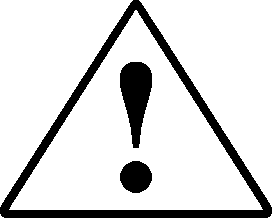 VAROVÁNÍ! Přečtěte si bezpečnostní listy (BL) a postupujte podle pokynů pro zacházení. Noste vhodné ochranné brýle, oděv a rukavice. Bezpečnostní listy (BL) jsou k dispozici na adrese thermofisher.com/support.VAROVÁNÍ! POTENCIÁLNÍ BIOLOGICKÉ NEBEZPEČÍ. Přečtěte si bezpečnostní informace o biologickém nebezpečí na stránce tohoto výrobku na adrese thermofisher.com. Noste vhodné ochranné brýle, oděv a rukavice.SložkaPopisObjem(50 reakcí)SkladováníSkladováníSložkaPopisObjem(50 reakcí)Po obdrženíPo prvním použití3 - Mix SBVS(Zelená zkumavka)Mix pro TaqMan™ RT-PCR. Obsahuje: Detekční systém pro cílové struktury SBV: přední (forward) primer a zadní (reverse) primer a dále sondu TaqMan™ označenou symbolem FAM™ - NFQ (NFQ = nefluorescenční zhášedlo).Detekční systém pro IPC: přední (forward) a zadní (reverse) primery a sondu TaqMan™ označenou symbolem VIC™ - TAMRA™.Pufr, reverzní transkriptáza a PCR enzym.2 × 500 µl−30 °C až −10 °C−30 °C až −10 °C4a – EPC SBVS(Hnědá zkumavka)Externí pozitivní kontrola: Pozitivní kontrola pro SBV. Sestává z již izolované nukleové kyseliny, která má být amplifikována během PCR v reálném čase.90 µl−30 °C až −10 °C−30 °C až −10 °CTyp analýzySložkaObjem vzorkuVzorek pro analýzuRNA izolovaná ze vzorku5 µlPositive amplification control (Pozitivní amplifikační kontrola)4a - EPC SBVS5 µlNegative extraction control (Negativní kontrola izolace) (NCS)Izolovaná NCS5 µlNegative amplification control (Negativní amplifikační kontrola) (NC)DNase/RNase-free water (Voda bez DNázy/RNázy)5 µlReportérZhášedloSBVFAM™NFQ (nefluorescenční zhášedlo)IPC SBVVIC™TAMRA™(1)Pasivní reference: ROX™(1)Pasivní reference: ROX™(1)Pasivní reference: ROX™(1)Opakování krokůTeplotaDoba trváníKrok 1× 145 °C10 minutKrok 2× 195 °C10 minutKrok 3× 4095 °C15 sekundKrok 3× 4060 °C(1)45 sekundOpakování krokůTeplotaDoba trváníKrok 1× 148 °C5 minutKrok 2× 197 °C5 minutKrok 3× 4097 °C2 sekundyKrok 3× 4060 °C(1)35 sekundSBV detektorDetektor IPC SBVValidaceEPC SBVSCt = Ct QC SBV 4a - EPC SBVS ± 3Ct(1)Ct < 40 nebo Ct > 40(2)Validováno pro PCRNCSCt > 40Ct < 40Validováno pro izolaciNCCt > 40Ct > 40Validované PCR složkySBV detektorDetektor IPC SBVInterpretaceCt < 40Ct < 40 nebo Ct > 40SBV detekovánCt > 40Ct < 40SBV nedetekovánCt > 40Ct > 40Nevalidováno(1)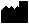 Laboratoire Service International (LSI) | 6 Allée des Écureuils | Parc Tertiaire du Bois-Dieu | 69380 Lissieu, FrancieRevizeDatumPopisC.018. prosince 2020Dokument aktualizován tak, aby zahrnoval nový expresní teplotní protokol a změnu počtu cyklů u standardního protokolu.B.09. března 2017Dokument aktualizován na aktuální šablonu dokumentu a byla provedena s tím související aktualizace záruky, ochranných známek a log.A.0Listopad 2015Úprava matric vzorků2.0Červen 2013Oprava ochranných známek1.0Duben 2013Nový dokument